УКРАЇНАПАВЛОГРАДСЬКА   МІСЬКА  РАДАДНІПРОПЕТРОВСЬКОЇ  ОБЛАСТІ(31 сесія VІІІ скликання)РІШЕННЯвід 13.12.2022р.                     	                                           №847-31/VІІІПро втрату чинності рішеньПавлоградської міської ради Керуючись п. 34 ч. 1 ст. 26 Закону України "Про місцеве самоврядування                        в Україні" та ст.12 Земельного кодексу України, міська рада		В И Р І Ш И Л А:1. Вважати таким, що втратив чинність пп.1.2 п.1 (Павлоградська технічна школа Товариства сприяння обороні України (ідентифікаційний код хххххххх), земельна ділянка                            на вул.Полтавська,129а, площею 0,4900 га), рішення Павлоградської міської ради                                від 30.08.2022р. №727-27/VIII  "Про надання дозволу на складання технічної документації із землеустрою щодо поділу земельної ділянки". 2. Відповідальність щодо виконання даного рішення покласти на начальника відділу земельно-ринкових відносин.3. Загальне керівництво по виконанню даного рішення покласти на заступника міського голови за напрямком роботи.4. Контроль по виконанню даного рішення покласти на постійну депутатську комісію з питань екології, землеустрою, архітектури, генерального планування та благоустрою.Міський голова							              Анатолій ВЕРШИНА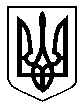 